COVO MINUTES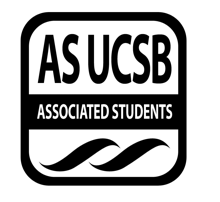 Associated Students DATE: 11/12/2020LOCATION: 	Zoom			Minutes/Actions recorded by: Niku FarhangiCALL TO ORDER: TIME by NAME, PositionA. MEETING BUSINESS: Website Development Roll Call Acceptance of Excused Absences MOTION/SECOND: Last Name/Last NameMotion Language: SAMPLE MOTION LANGUAGE	 ACTION: Vote: X-X to APPROVE/DENY.Acceptance of Proxies B. PUBLIC FORUMEXTERNAL REPORTS   Advisor’s Report  Executive Officer’s Report(s)  Group Project/Member Report(s)ACCEPTANCE of AGENDAMOTION/SECOND: Last Name/Last NameMotion Language: SAMPLE MOTION LANGUAGE	 ACTION: Vote: X-X to APPROVE/DENY.CONSENT ITEMSApproval of our Action Summary/Minutes from: Minutes from 11/19 Meeting MOTION/SECOND: Last Name/Last NameMotion Language: SAMPLE MOTION LANGUAGE	 ACTION: Vote: X-X to APPROVE/DENY.ACTION ITEMS  F-1. Old Business:  F-2 New Business: DISCUSSION ITEMS Website development on wordpresswordpress.org for choosing a new theme send her the theme url and she will install it for uslog in with  /wp-adminuse net id to log inshift enter for a line break rather than paragraph returnmalito: makes it an email addressappearance: customize for theme customize- big title section for the main buttons and main pagehow to change main tabs: go to appearance- menusif you want to make a sub menu, drag the tab a little bit to the side under one of themmake sure to click add to menu if you want to add a new tab Notification forms section has to be from email tech@as.ucsb.eduWordpress.org for backgrounds (send URL to JudyAnn) blog based? Dashboard Front end home or visit site Back end edit page OR go to pages tab (title or edit)Link options all pages on site (add link) Mailto:email addressADD images: Add media thumbnail, leftADD PDF: cursor where PDF or docTitle area: “Download Follow up here”Tab: Appearance and Customize Typography: FontBack end appearance customize big title section buttons Appearance menu move to slight right for sub tab Triangle remove (from the menu)Go to pages to delete Go to JudyAnn for stock photography or sign up for photography session Application w/in websitePages forms Advanced fields REMARKSADJOURNMENTMOTION/SECOND: First/SecondMotion Language:	 ACTION: Vote: XX:XX to CONSENT/OBJECTNameNote: absent (excused/not excused)arrived late (time)departed early (time)proxy (full name)NameNote:absent (excused/not excused)arrived late (time)departed early (time)proxy (full name)Niku FarhangiArrivedGordon TamArrived late 9:06 amLeanne LamArrivedClaire ChenArrived